                 Załącznik nr 6                                                                                                           Nr sprawy DI/29/2018 Wykaz środków czystości przewidzianych do realizacji przedmiotu zamówienia......................., dnia ........................            ..............................................................       pieczątka i podpis osoby/ osób uprawnionej /ych              do reprezentowania Wykonawcy 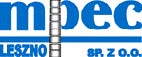          Nazwa i adres zamawiającego:Miejskie Przedsiębiorstwo Energetyki Cieplnej Sp. z o.o.          ul. Spółdzielcza 12, 64-100 Leszno              tel. 65 5256000, fax.65 5256073Pieczątka Wykonawcy Lp. Nazwa środka czystości Nazwa handlowa środka Producent IŚrodki do mycia i konserwacji podłóg Środki do mycia i konserwacji podłóg Środki do mycia i konserwacji podłóg - panele:   Środek do mycia   Środek do konserwacjiŚrodek do usuwania starej powłoki nabłyszczającej - gres, terakota: Środek do mycia   Środek do konserwacji - wykładzina PCV: Środek do mycia   Środek do konserwacjiŚrodek do usuwania starej powłoki nabłyszczającej- lastrico:     Środek do mycia   Środek do konserwacjiŚrodek do usuwania starej powłoki nabłyszczającejIIŚrodki do mycia i konserwacji sanitariatów i kuchni Środki do mycia i konserwacji sanitariatów i kuchni Środki do mycia i konserwacji sanitariatów i kuchni - środki do mycia i czyszczenia urządzeń sanitarnych  - umywalki - wc, pisuary- środki do usuwaniu osadu z kamienia w WC - środki do mycia glazuryna ścianach w kuchniach i sanitariatach- środki do odkamieniania  glazury w sanitariatach (np. pod natryskami)- środki do mycia i czyszczenia baterii - środki do mycia i odkamieniania zlewozmywaków ze stali nierdzewnej Środki do mycia okien luster itp.IIIŚrodki do dezynfekcji i udrożnianiaŚrodki do dezynfekcji i udrożnianiaŚrodki do dezynfekcji i udrożnianiaŚrodki do udrażniania syfonów i kratek Środki odkażające do misek ustępowychŚrodki do dezynfekcji blatów kuchennychIVMateriały eksploatacyjneMateriały eksploatacyjneMateriały eksploatacyjneMydła w płynie Ręczniki papierowePapier toaletowyOdświeżacze powietrza do pomieszczeń sanitarnych     Kostki to toalet:- wrzucane do zbiorników- zawieszki do wcVŚrodki do powierzchni drewnianych (drewniane meble biurowe, drzwi) Środki do powierzchni drewnianych (drewniane meble biurowe, drzwi) Środki do powierzchni drewnianych (drewniane meble biurowe, drzwi) Środki do bieżącego mycia powierzchni biurek, szaf, stołów, szafek kuchennych  Środki do konserwacji powierzchni biurek, szaf, stołów, szafek kuchennychVIPozostałePozostałePozostałeWorki do koszy na śmieciŚrodki do mycia okien